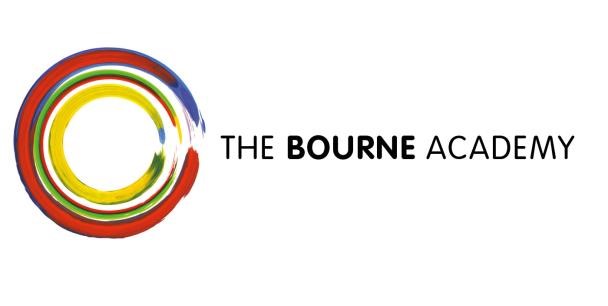  1 November 2023Dear Parent/Carer,As you have no doubt heard, we are expecting Storm Ciarán to affect local areas around Dorset over the next 24 hours.We have been advised that the risk in the BCP area has been downgraded to Yellow, and therefore no closure is planned for neither The Bourne Academy nor Kingsleigh Primary School.We will continue to monitor the situation closely and take advice from relevant sources all evening/in the morning.  Closure is still a possibility, dependent on the route/severity of the storm, therefore parents will need to be ready for further messages should the need arise.  Please ensure you look on the homepage of our website by 7.15am for any notice of closure.Presuming the Academy opens as normal the main Cycle Path will be closed owing to overhanging trees and branches.  Also:Registration will be extended until 9.10am to cater for any difficulties with journeysPlease ensure your child can travel to school safely and with a coat.Should The Bourne Academy and Kingsleigh Primary School decide that closure would be the best course of action, Academy learning would take place online via Show My Homework, and we would communicate again with further instructions.Thank you for your support.Kind regardsThe Bourne Academy